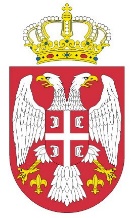 На основу члана  7.   Одлуке о ученичким стипендијама, („Службени гласник општине Лајковац  “, број: 16/2018 ) Одељење за општу управу и друштвене делатности Општинске управе општине Лајковац расписује,                                                                         КОНКУРС                ЗА ДОДЕЛУ УЧЕНИЧКИХ СТИПЕНДИЈА ЗА ШКОЛСКУ 2022/2023 ГОДИНУ        I  Конкурс се расписује ради доделе стипендија ученицима средњих школа који имају пребивалиште на територији општине Лајковац  за школску 2022/2023 годину и то за период септембар 2022.  године-јун 2023.године, а за ученике четврте године за период септембар 2022- мај 2023. године. Износ средстава за ученичке стипендије утврђује се за сваку школску годину Одлуком  Општине Лајковац за ту годину.Износ ученичке стипендија утврђује се у висини до 20%  месечне нето зараде у Републици Србији, према последњем објављеном податку Републичког завода за статистику.         II Право учешћа на конкурсу за доделу ученичких стипендија ученици средњих школа могу остварити под условом:да имају пребивалиште на територији општине Лајковац најмање годину дана од дана расписивања конкурса;да један од родитеља одн. старатеља има пребивалиште на територији општине Лајковац најмање годину дана од дана расписивања конкурсада су у својству редовног ученика завршили основну школу на територији општине Лајковац;за ученике прве године средње школе, без обзира на територију на којој се средња школа налази, да су у својству редовног ученика проглашени за ђака генерације у основној школи на територији општине Лајковац;за ученике друге, треће и четврте године средње школе,без обзира на територију на којој се средња школа налази, да су у својству редовног ученика проглашени за ђака генерације у основној школи на територији општине Лајковац и да су у својству редовног ученика завршили сваки предходни разред средње школе са одличним успехом.         III     Потребна документа у оригиналу или овереној фотокопији, која се достављају уз пријаву   а којима се доказује испуњеност услова Одлуке су:                                                                              уверење о пребивалишту ученика, односно изјава да овај доказ орган прибави по службеној дужности; уверење о пребивалишту родитеља или старатеља, односно изјава да овај доказ орган прибави по службеној дужности;фотокопија личне карте ( односно извод из читача) родитеља, односно старатеља, уколико је ученик малолетан;потврда о редовном школовању издата од стране средње школе коју ученик похађаоверена фотокопија уверења којом се доказује својство ђака генеације;потврда да је ученик предходне разреде средње школе завршио са одличним успехом или оверена фотокопија сведочанста предходних разреда средње школеизјава подносиоца пријаве, оверена код надлежног органа, да није корисник других општинских, градских, републичких стипендија или стипендија из средстава других правних лица или уколико је корисник , да ће се по добијању стипендије Општине Лајковац, одрећи других стипендија ( за корисника стипендије који је малолетан, изјаву даје родитељ, односно старатељ).          IV  Пријава на конкурс, са потребним документима , подноси се непосредно на писарници Општинске управе или путем поште Одељењу за општу управу и друштвене делатности  Општинске управе општине Лајковац. Пријава се подноси на јединственом образцу, који се преузима на сајту Општине Лајковац или непосредно на писарници Општинске управе општине Лајковац.         V  Конкурс се спроводи на основу  поднетих пријава. Разматрање поднетих пријава и давање предлога кандидата  за доделу стипендија , врши Одељење за општу управу и друштвене делатности Општинске управе општине Лајковац. Неблаговремене и непотпуне пријаве неће се разматрати.         VI Неблаговременом пријавом сматра се пријава која је предата после истека рока за подношење пријава. Непотпуном пријавом  сматра се  пријава која не садржи сву потребну документацију која је наведена у конкурсу. Кандидат који поднесе непотпуну пријаву биће позван да исту допуни у року од 7 дана од дана пријема позива за допуну.  Уколико кандидат у остављеном року не изврши тражену допуну, пријава ће бити одбачена.          VII  Рок за подношење пријава на конкурс је 15 дана од дана објављивања  на званичној  интернет презентацији Општине Лајковац на огласној табли Општинске управе општине Лајковац  a почев од 24.10.2022.године до 07.11.2022. године.          VIII  Ближа обавештења могу се добити на тел: 3433-329; 3433-186 и 3433-109 локал 125.                           ОДЕЉЕЊЕ ЗА ОПШТУ УПРАВУ И ДРУШТВЕНЕ ДЕЛАТНОСТИ